Эти книги помогут ТЕБЕ разобраться в СЕБЕ….Афанасьев А. Тайм-менеджмент для детей. Мечтай и действуй., 2017.Буше Ф. Книга, которая сделает тебя самым счастливым на свете., 2014.Буше Ф. Книга о том, кто такие родители, откуда они взялись и почему заставляют тебя есть овощи и делать много других ненужных вещей., 2013.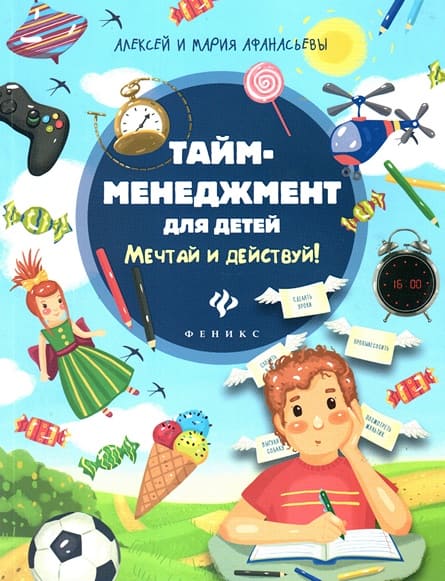 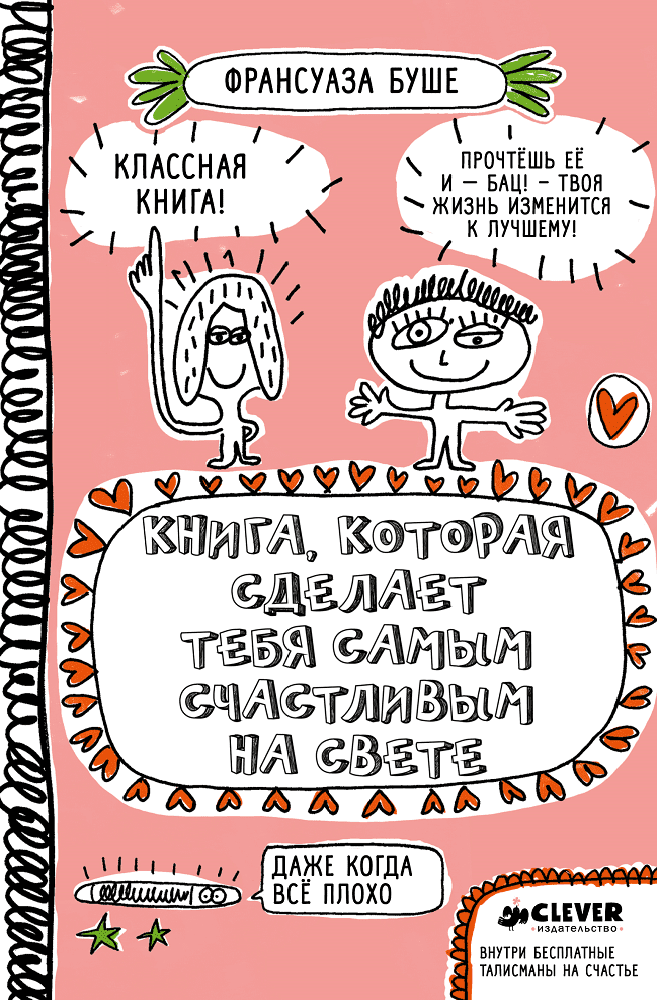 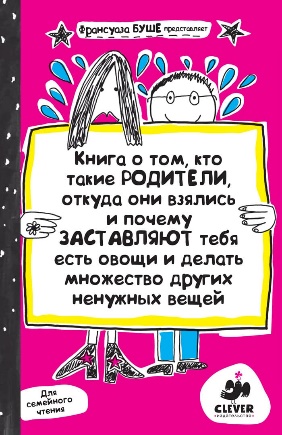 Кассар Р., Велла К. Я не люблю Учиться. ,2017.Кедрова Н.В. Азбука эмоций. , 2015.Кляйндинст А.- К. Советы в картинках. Давай договоримся. Как повзрослеть вместе с ребенком. , 2018.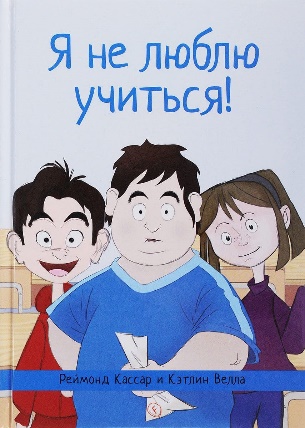 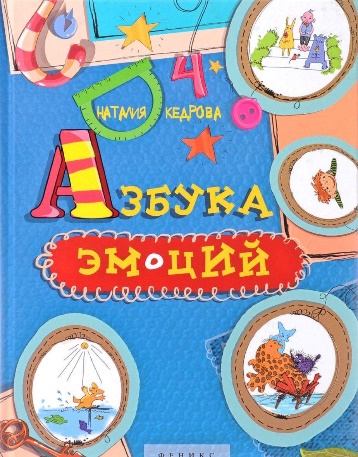 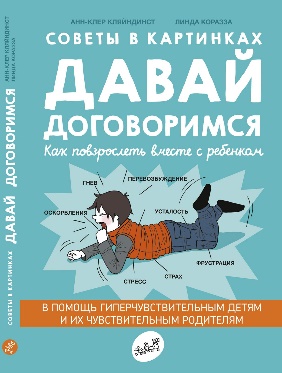 Лунина И. Все, о чем не спросишь у взрослых. Современной девчонке от 11 до 15., 2010.Макеева А.Г. Что делать???... если делать этого не хочется. , 2018.Максимов А. Как перевоспитать родителей и другие проблемы, которые должен решить «разведчик» - подросток. , 2017.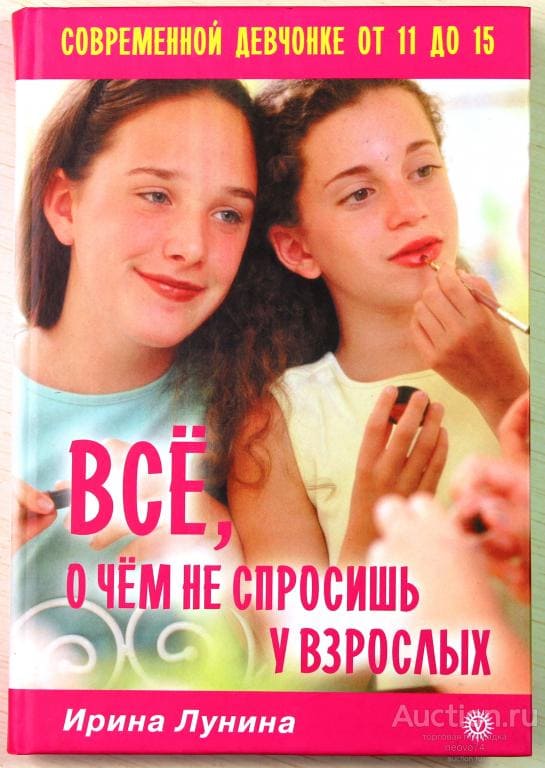 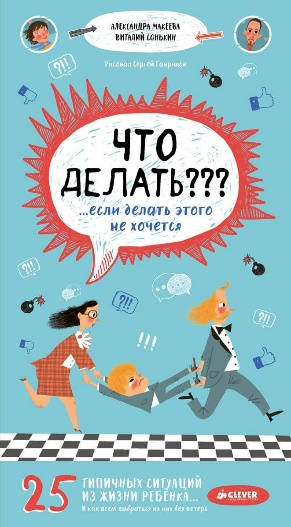 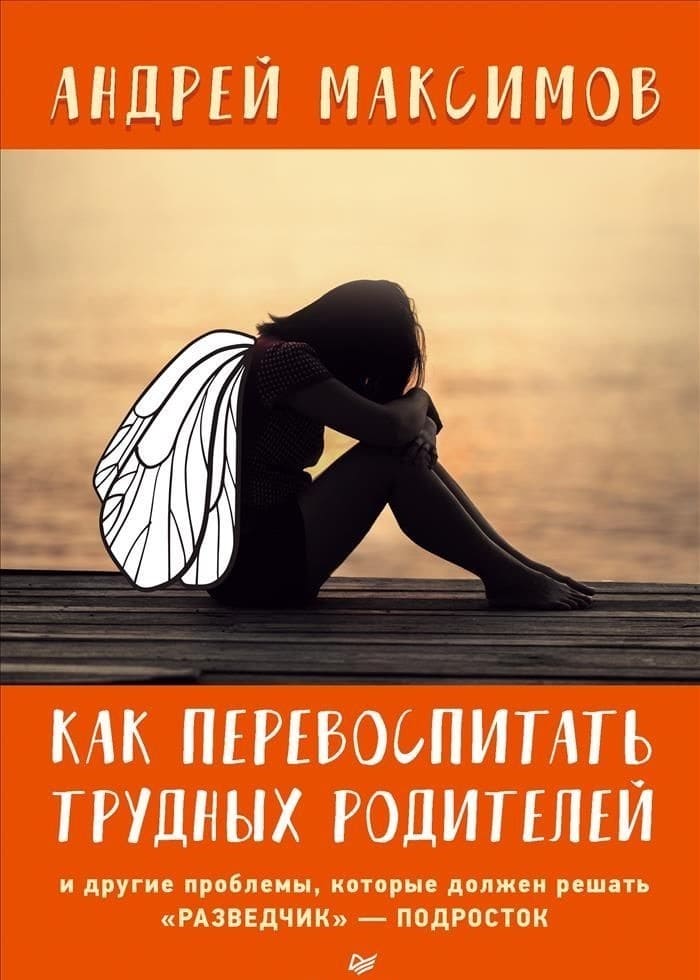 Марок А. Почему я? История белой вороны., 2016.Млодик И. Двое из огромного мира мужчин: книга для сыновей и отцов., 2015.Млодик И. Если они могут встретиться…или твой навигатор по дружбе., 2015.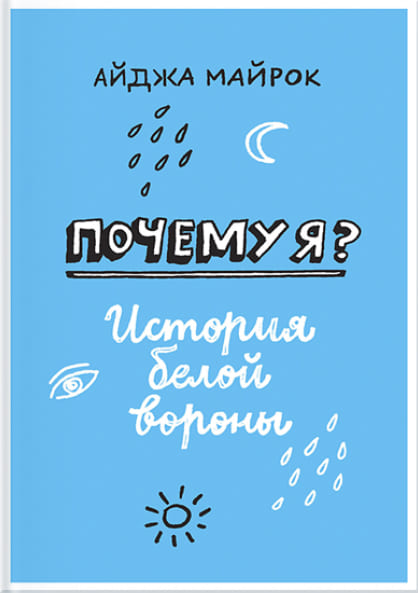 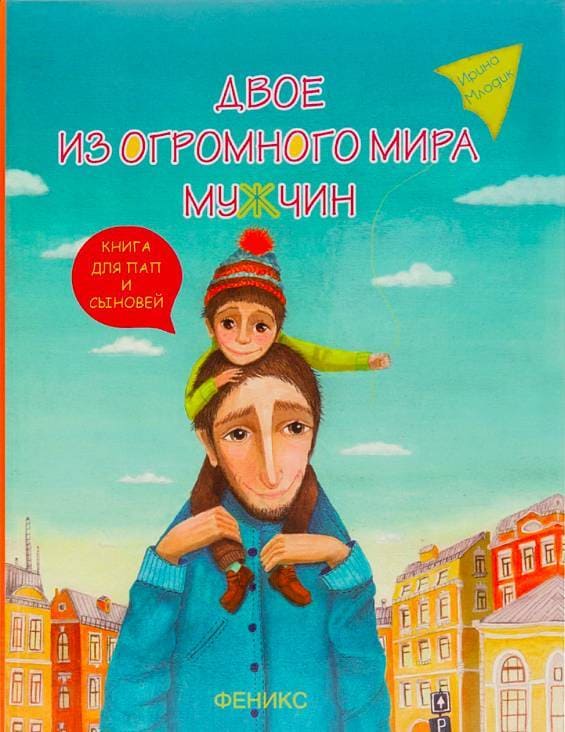 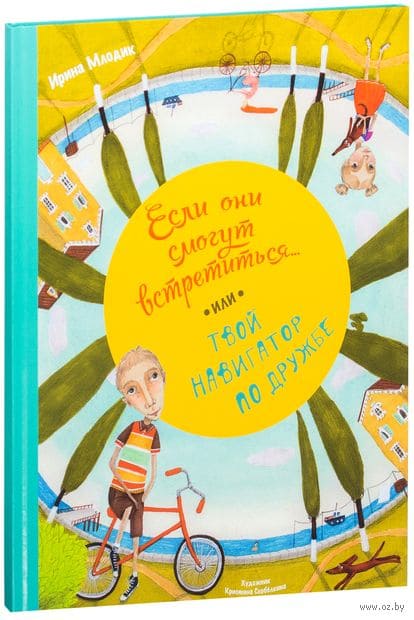 Млодик И. Как строить мосты, а не стены: Книга для неидеальных родителей., 2013.Млодик И. Почти неволшебные превращения., 2015.Мурашова Е.В. Класс коррекции., 2007.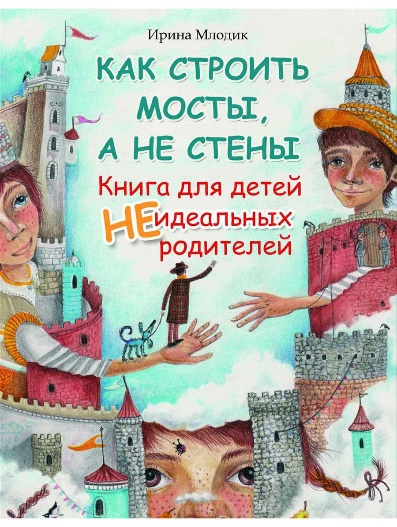 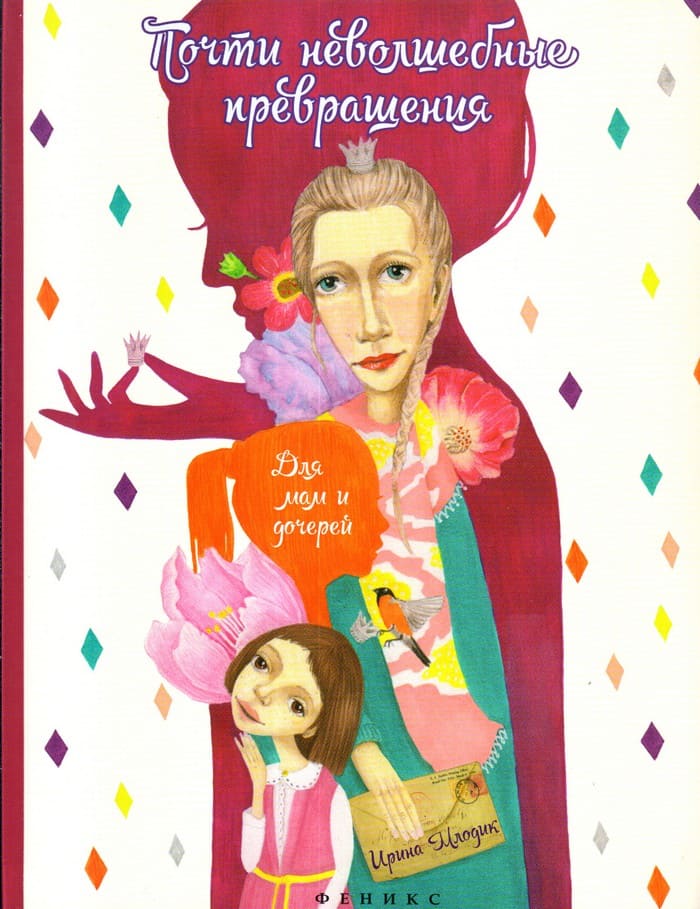 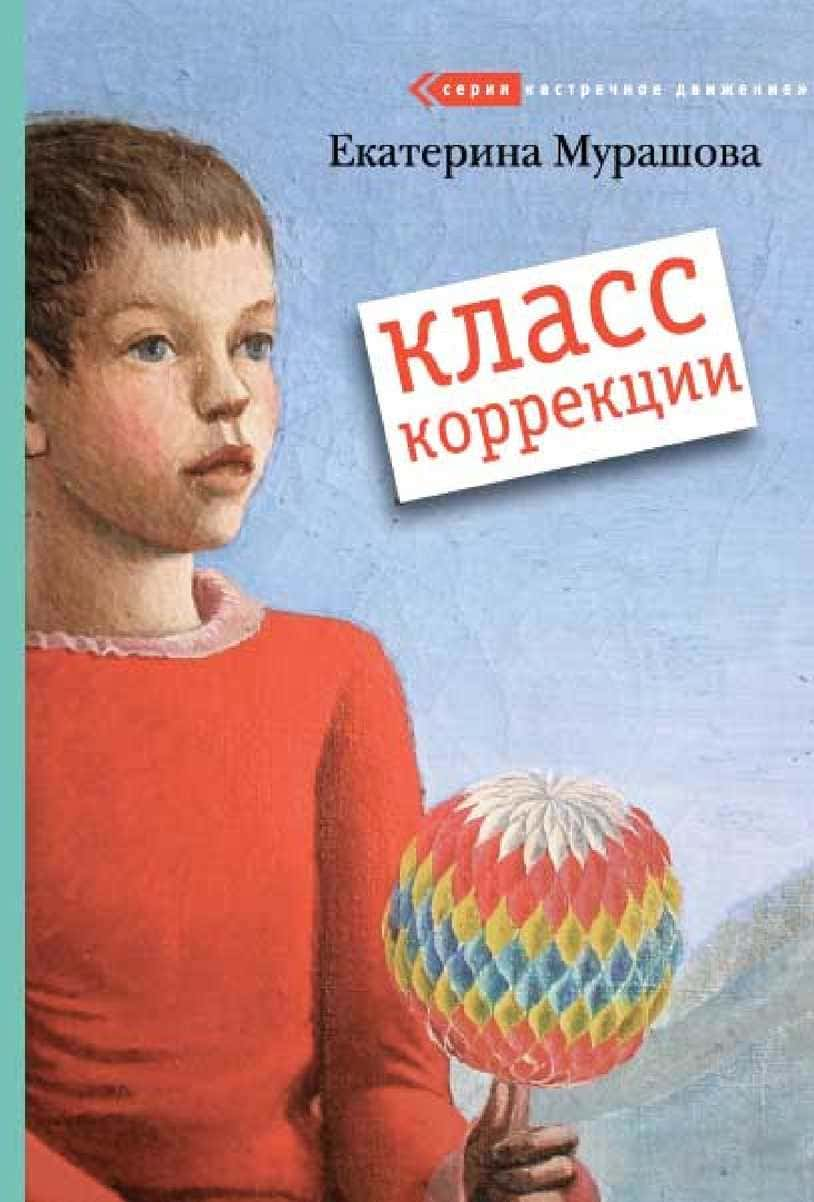 Мурашова Е.В. Одно чудо на всю жизнь., 2010.Мурашова Е.В. Экзамен для подростков: игра – тренажер., 2018.Петрановская Л.В. Что делать, если…2?, 2012.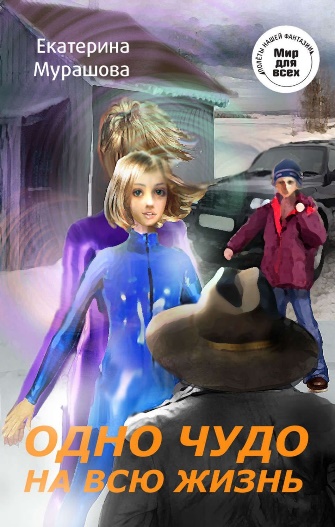 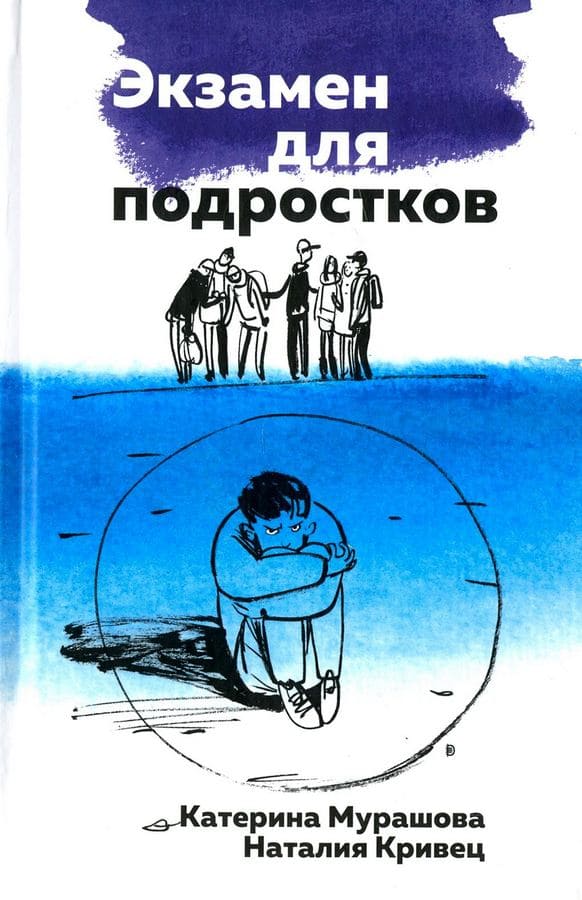 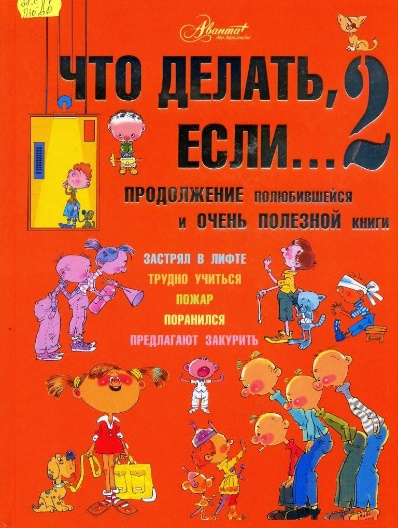 Петрановская Л.В. Что делать, если ждет экзамен?, 2015.Питчер А. Моя сестра живет на каминной полке., 2019.Прихожан А. Психология неудачника., 2009.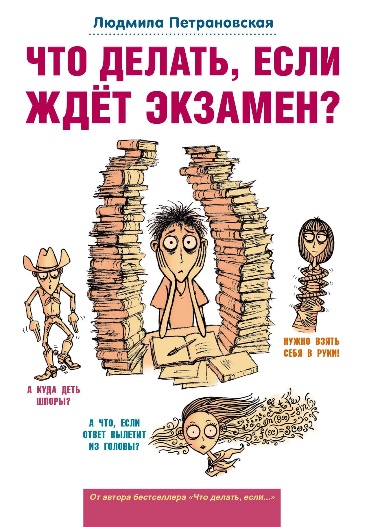 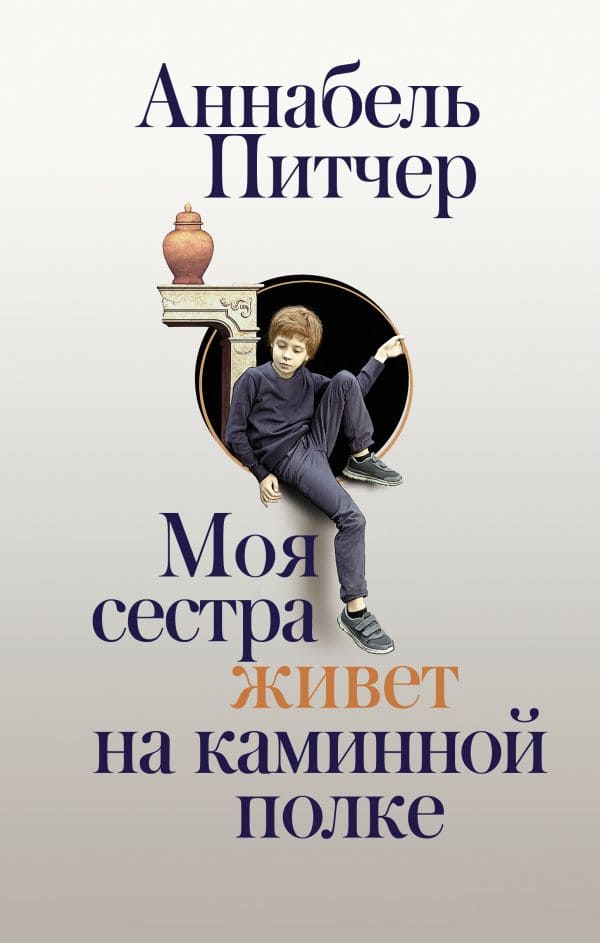 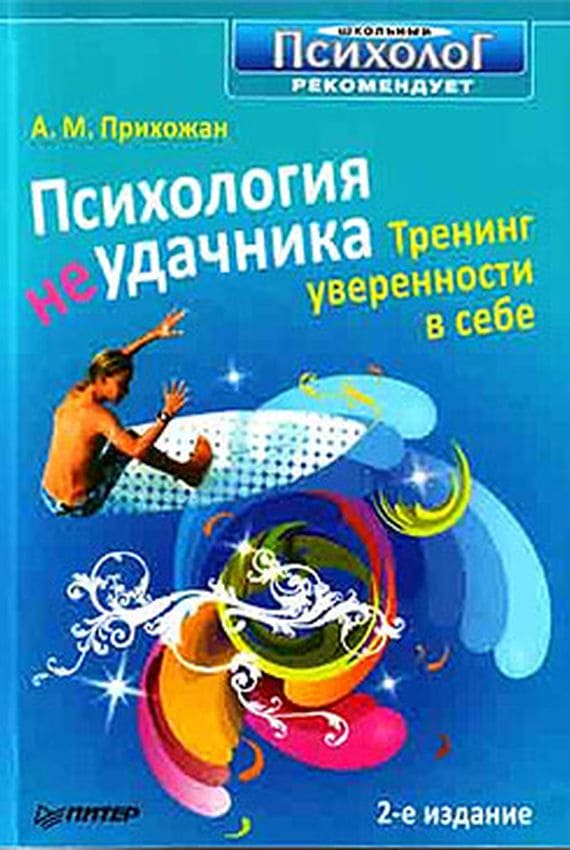 Смит Д. Прекрасное разнообразие., 2012.Снайдер Д. Практическая психология для подростков, или как найти свое место в жизни.,1999. (Практическая психология)Соловейчик С.Л. Учение с увлечением., 2019.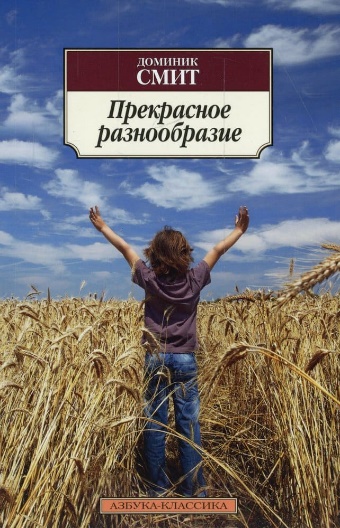 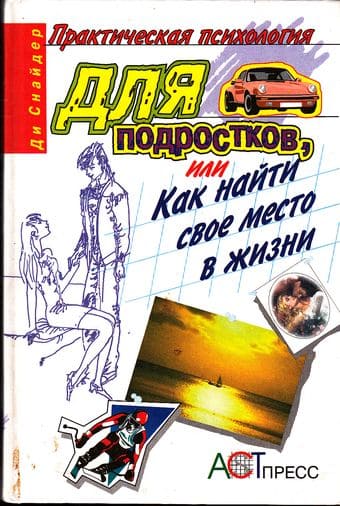 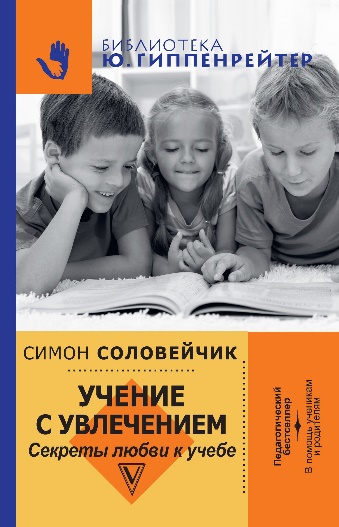 Танг Д. Быть интровертом. История тихой девочки в шумном мире., 2018.Тимошенко Г.В. 50 лайфхаков: психологические квесты., 2017.Чеснова И.Е. Как стать взрослым?, 2018.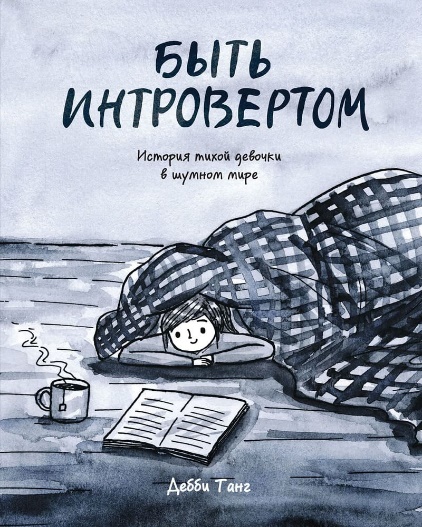 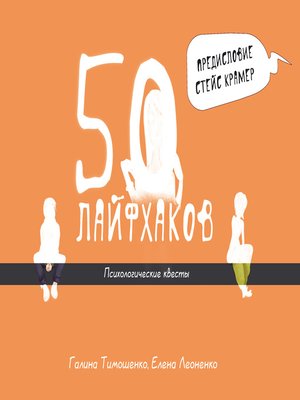 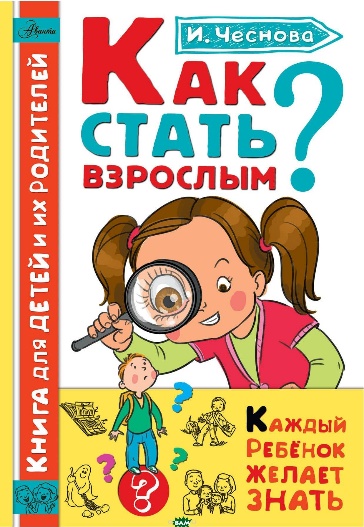 Чеснова И.Е Как стать уверенными в себе., 2018.Чеснова И.Е. Как победить страхи., 2018.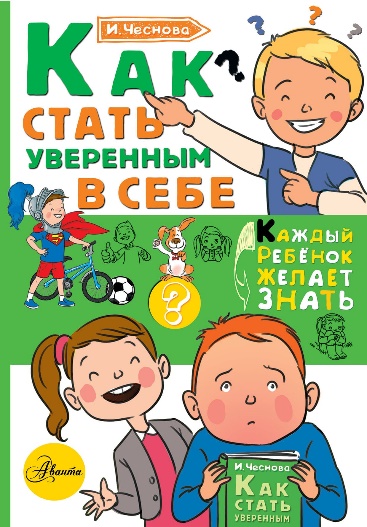 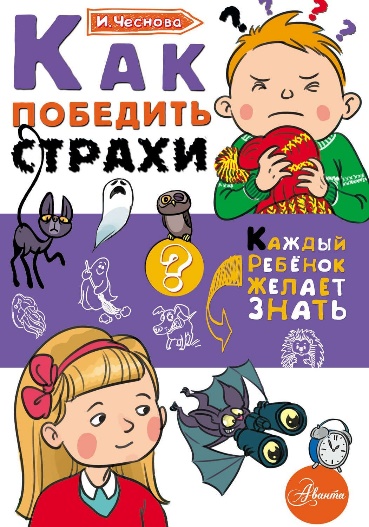 